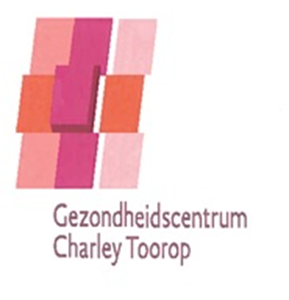 ToestemmingsformulierBeschikbaar stellen van uw medische gegevens via het LSP   Gegevens huisarts Mijn gegevens    Vul onderstaande gegevens in. Vergeet niet uw handtekening te zetten.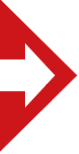   Wilt u toestemming regelen voor uw kinderen?Voor kinderen tot 12 jaar: u geeft als ouder of voogd toestemming. Hiervoor kunt u dit formulier gebruiken.Voor kinderen van 12 tot 16 jaar die toestemming willen geven: zowel u als ouder of voogd én het kind zetten allebei een handtekening.Kinderen vanaf 16 jaar geven zelf toestemming en vullen een eigen formulier in.  Gegevens van mijn kinderen   Vul hieronder de gegevens in van de kinderen voor wie u toestemming wilt regelen. Vergeet niet hieronder ook uw eigen                  handtekening te zetten.   Heeft u meer dan twee kinderen? Vraag dan een extra toestemmingsformulier.Lever dit formulier in bij uw huisarts. JA Ik geef wel toestemming aan onderstaande zorgverlener om mijn gegevens beschikbaar te stellen via het LSP. Ik heb alle informatie gelezen in de folder ‘Uw medische gegevens beschikbaar via het Landelijk Schakelpunt (LSP)’. NEEIk geef geen toestemming aan onderstaande zorgverlener om mijn gegevens beschikbaar te stellen via het LSP. Ik heb alle informatie gelezen in de folder ‘Uw medische gegevens beschikbaar via het Landelijk Schakelpunt (LSP)’.Naam: Gezondheidscentrum Charley TooropAdres: Charley Tooropsingel 48Postcode en plaats: 3059 WG RotterdamAchternaam:Voorletters:Voorletters: M  VAdres:Adres:Adres:Adres:Postcode en plaats:Postcode en plaats:Postcode en plaats:Postcode en plaats:Geboortedatum:Geboortedatum:Geboortedatum:Geboortedatum:Handtekening:Handtekening:Datum:Datum:Voor- en achternaam:Voor- en achternaam: M  VGeboortedatum:Geboortedatum:Geboortedatum: JA  NEE Handtekening kind:Handtekening kind:Voor- en achternaam:Voor- en achternaam: M  VGeboortedatum:Geboortedatum:Geboortedatum: JA  NEE Handtekening kind:Handtekening kind:Datum:Handtekening ouder of voogd: